 Glossary of terms – Age of Imperialism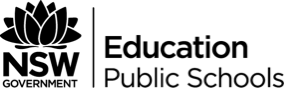 From dictionary.comTermDefinitionAllianceA formal agreement or treaty between two or more nations to cooperate for specific purposes.CapitalismAn economic system in which investment in and ownership of the means of production, distribution, and exchange of wealth is made and maintained chiefly by private individuals or corporations, especially as contrasted to cooperatively or state-owned means of wealth.EconomyThe management of the resources of a community, country, etc. especially with a view to its productivity.ImperialismThe policy of extending the rule or authority of an empire or nation over foreign countries, or of acquiring and holding colonies and dependencies.MonarchyA state or nation in which the supreme power is actually or nominally lodged in a monarch.NationalismThe policy or doctrine of asserting the interests of one's own nation viewed as separate from the interests of other nations or the common interests of all nations.Social DarwinismA 19th-century theory, inspired by Darwinism, by which the social order is accounted as the product of natural selection of those persons best suited to existing living conditions and in accord with which a position of laissez-faire (leaving something to take its own course without interference) is advocated.